Publicado en MADRID el 15/03/2021 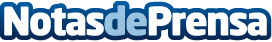 Por qué la flor de loto debería convertirse en el próximo tatuaje, según flordeloto.siteA la hora de hacerse un nuevo tatuaje, pueden surgir gran cantidad de dudas, y una de las más comunes, es precisamente qué tipo de tatuaje hacerse. Para aquellas personas que ya están familiarizadas con este mundo, o que simplemente desean probar y tatuarse algo que signifique algo importante para ellos, esto puede ser un problemaDatos de contacto:Alvaro Lopez629456410Nota de prensa publicada en: https://www.notasdeprensa.es/por-que-la-flor-de-loto-deberia-convertirse-en Categorias: Artes Visuales Sociedad Industria Alimentaria Jardín/Terraza http://www.notasdeprensa.es